VIRGINIA MASTERS SWIM TEAM 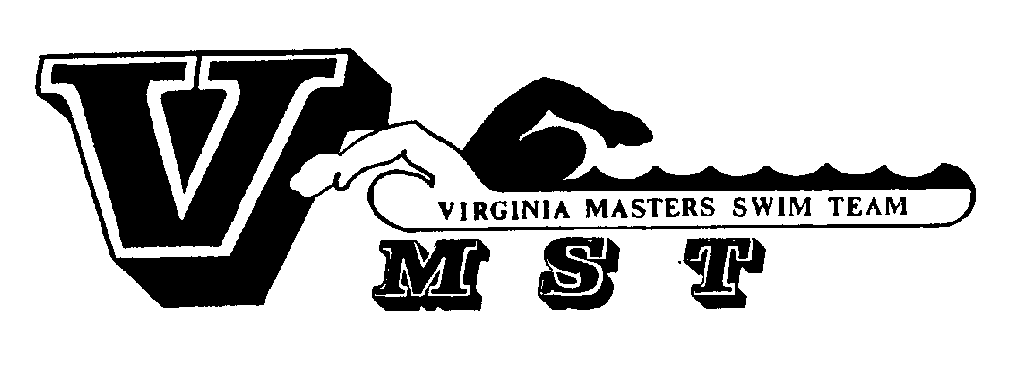 37th  ANNUAL FALL SWIM MEET			SATURDAY, NOVEMBER 4, 2017                        Short Course Meters 					Location:  Bayside Recreation Center, 4500 First Court Road, Virginia Beach.Facility: Eight lane, 25 meter pool, non-turbulent lane markers.  Six lanes will be used for competition; two lanes will be available for continuous warm-up and cool down.  The length of the competition course without a bulkhead is in compliance and on file with USMS in accordance with articles 105.1.7 and 107.2.1.Important Notes: Lockers require a quarter (25 cents).  No glass containers in the pool area.  Directions: From I-64, take the  exit.  Go approximately 3.5 miles (route 13 north) to the stoplight at   Turn right on Pleasure House and take a left at the first stoplight onto .  The  is approximately .8 mile on the left.  From the oceanfront area, take Shore Drive toward First Court Rd When you see the water tower just beyond the intersection with a stoplight, turn left onto First Court Road.  The   will be on your right (about .8 mile), just past .Meet Directors:  Mitch Saks and Cindy Hamilton.	Sanctioned by:  LMSC for VIRGINIA for USMS, INC.   Sanction # 12-S00Eligibility: The standard Masters age groups will be used (18-24, 25-29, 30-34, 35-39, etc).  For meets held in metric pools, your age is your age on December 31, 2017.  All swimmers must be registered with USMS.  If you are currently registered, include a copy of your registration card with your entry.  If you are not currently registered, you may include your registration form and a separate check (to LMSC for VA) with your entry, register online at www.usms.org (on Nov 1 or later) or be prepared to register with LMSC for Virginia on the day of the meet. Tips for new swimmers: Forms are available at www.vaswim.org and will also be available at the pool for new swimmers. If you are not currently a member of USMS, enter the meet, but wait until November 1 to join USMS because all new registrations after November 1 will be valid through December 2018.ORDER OF EVENTS.	Pool opens at 9:00 am.  Warm-up starts at 9:15 am. First heat of 1500 begins at 9:45 am.  There will be another 30 min warm-up at 11:00 or at the completion of the 1500s. Event 2 will start no earlier than 11:30.Men and Women will swim together.  Back-to-back events are not a good idea. *Relays There will be one heat of	 each relay. Women, Men and Mixed Relays will be in the same heat.  No charge for relays.The meet should be completed by 4:30 pm. 						 Entries: $6.00 per event for pre-entries.  $10.00 surcharge for pool and equipment.  Late entries and deck entries will 	be accepted to fill heats at $7 per event plus surcharge.   Swimmers may enter a total of 6 individual events and 5 relays. NOTE THE CHANGE IN NUMBER OF INDIVIDUAL EVENTS ALLOWED.Entry Deadline: To be seeded, paper-entries must be received by Monday, October 30. The easiest way to enter is online at  https://www.ClubAssistant.com. On the left side of the home page is a list of meets by dates. Online entries close on Wednesday, November  1.Rules: Current USMS rules for Masters Swimming will apply.  No one will swim alone in a heat.  Swimmers will be seeded according to times; heats will run slowest to fastest; men and women will swim together.  Swimmers will be expected to cooperate with the Safety Marshall who will monitor warm-up.  No diving during warm-up except in designated lanes.Awards: Medals for 1st through 3rd places in individual events for each age group.  Ribbons for 4th through 6th places.Ribbons for relays. Social:  Back by popular demand… Due to success of last year’s Social, We’ll be returning to Commonwealth Brewing Company. Food to be provided.  We have requested a larger room and help with parking. Carpooling from the pool will definitely help. More details in the September newsletter and at the pool at check-in.Hotel Information:  Check hotel rates online.  Most of the oceanfront hotels have very good rates in November.  Relays!  To provide an opportunity for swimmers to compete in SCM relays, we have scheduled relays – events 5, 6, 10, 14, and 22. Relay entry forms will be available at Check-In.NOTE: THERE ARE 2 PAGES THAT MUST BE SUBMITTED WITH PAPER ENTRY.	***** PAPER ENTRIES ARE DUE BY OCTOBER 30. ONLINE ENTRIES CLOSE NOVEMBER 1!*****ENTER ONLINE AT www.clubassistant.comOr go to www.vaswim.org and click on Upcoming Meets. There is a link there.Age (on Dec 31, 2017): ___________   Phone: _____________________  E-mail: ______________________Attach copy of your registration card here.  If your card is attached, it is not necessary to complete the following information, but be sure to sign waiver on next page.  If you are not registered with USMS, you may include your registration form and a separate check with your entry, or you may register at the meet.  You must be registered to participate.Name: ______________________________________________ Date of Birth: _______________Address: _______________________________________________________________________City: : _______  Zip: ______________ USMS #: _____________________________  Team: ________________  Sex: _____________Please enter seed times for meters.  If you do not have any times for meters, add 10% to your yard times.Relays may be entered on the day of the meet.  Relay forms will be available at check-in.Evt #	Seed Time		Event			Evt#	Seed Time		Event(1)	___________		1500 m Free		(13)	___________		50 m Fly	(2)	___________		50 m Breast		(15)	___________		200 m Breast (3)	___________		200 m IM		(16)	___________		100 m Back (4)	___________		200 m Back		(17) 	___________		400 m Free (7)	___________		50 m Free		(18)	___________		200 m Fly (8)	___________		100 m Fly		(19)	___________		100 m IM (9)	___________		100 m Breast		(20)	___________		50 m Back (11)	___________		400 m IM		(21)	___________		100 m Free (12)	___________		200 m Free	  	(23)	___________		800 m FreePlease note that there is no break in the meet program.  Think carefully before entering back-to-back events.Relays (events 5,6,10,14,22) will be deck entered.  There will be no entry fee for relays. Number of Events _____ x  $6		=  $ ______		Results will be posted at$10 Surcharge           				=  $        10		www.vaswim.org.Number of people for social ___ x $10 	=  $ ______		If you want results mailedResults Mailed  ($2)				=  $ ______		to you, fill in blank to the left.		Total Amount Enclosed			=  $ ______Make checks payable to: VMST.  Attach a copy of your registration card.  Be sure you have signed the waiver. Mail to: Betsy Durrant, 3100 Shore Dr #950, Virginia Beach, VA 23451.  For questions about entries, e-mail Betsy at durrant6@gmail.com or phone Betsy at 757-615-1661.  No calls after 9:30 pm, please! For other questions, contact Mitch Saks at (757) 343-8793 or Mitchell.Saks@wellsfargo.comDO NOT FORGET TO SIGN AND SUBMIT THE WAIVER ON THE NEXT PAGE.	PARTICIPANT WAIVER AND RELEASE OF LIABILITY,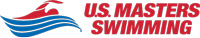 ASSUMPTION OF RISK AND INDEMNITY AGREEMENTFor and in consideration of United States Masters Swimming, Inc. (“USMS”) allowing me, the undersigned, to participate in any USMS sanctioned or approved activity, including swimming camps, clinics, and exhibitions; learn-to-swim programs; swimming tryouts; fitness and training programs (including dryland training); swim practices and workouts (for both pool and open water); pool meets; open water competitions; local, regional, and national competitions and championships (both pool and open water); and related activities (“Event” or “Events”); I, for myself, and on behalf of my spouse, children, heirs and next of kin, and any legal and personal representatives, executors, administrators, successors, and assigns, hereby agree to and make the following contractual representations pursuant to this Waiver and Release of Liability, Assumption of Risk and Indemnity Agreement (the “Agreement”);I hereby certify and represent that (i) I am in good health and in proper physical condition to participate in the Events; and (ii) I have not been advised of any medical conditions that would impair my ability to safely participate in the Events. I agree that it is my sole responsibility to determine whether I am sufficiently fit and healthy enough to participate in the Events.I acknowledge the inherent risks associated with the sport of swimming. I understand that my participation involves risks and dangers, which include, without limitation, the potential for serious bodily injury, sickness and disease, permanent disability, paralysis and death (from drowning or other causes); loss of or damage to personal property and equipment; exposure to extreme conditions and circumstances; accidents involving other participants, event staff, volunteers or spectators; contact or collision with natural or manmade objects; dangers arising from adverse weather conditions; imperfect water conditions; water and surface hazards; facility issues; equipment failure; inadequate safety measures; participants of varying skill levels; situations beyond the immediate control of the Event organizers; and other undefined, not readily foreseeable and presently unknown risks and dangers (“Risks”). I understand that these Risks may be caused in whole or in part by my own actions or inactions, the actions or inactions of others participating in the Events, or the negligent acts or omissions of the Released Parties defined below, and I hereby expressly assume all such Risks and responsibility for any damages, liabilities, losses or expenses that I incur as a result of my participation in any Events.I agree to be familiar with and to abide by the Rules and Regulations established by USMS, including any safety regulations. I accept sole responsibility for my own conduct and actions while participating in the Events.I hereby Release, Waive and Covenant Not to Sue, and further agree to Indemnify, Defend and Hold Harmless the following parties: USMS, its members, clubs, workout groups, event hosts, employees, and volunteers (including, but not limited to, event directors, coaches, officials, judges, timers, safety marshals, lifeguards, and support boat owners and operators); the USMS Swimming Saves Lives Foundation; USMS Local Masters Swimming Committees (LMSCs); the Event organizers and promoters, sponsors and advertisers; pool facility, lake and property owners or operators hosting the Events; law enforcement agencies and other public entities providing support for the Events; and each of their respective parent, subsidiary and affiliated companies, officers, directors, partners, shareholders, members, agents, employees, and volunteers (individually and collectively, the “Released Parties”), with respect to any liability, claim(s), demand(s), cause(s) of action, damage(s), loss or expense (including court costs and reasonable attorneys’ fees) of any kind or nature (“Liability”) which may arise out of, result from, or relate in any way to my participation in the Events, including claims for Liability caused in whole or in part by the negligent acts or omissions of the Released Parties. I further agree that if, despite this Agreement, I, or anyone on my behalf, makes a claim for Liability against any of the Released Parties, I will indemnify, defend and hold harmless each of the Released Parties from any such Liabilities which any may be incurred as the result of such claim.I hereby warrant that I am of legal age and competent to enter into this Agreement, that I have read this Agreement carefully, understand its terms and conditions, acknowledge that I will be giving up substantial legal rights by signing it (including the rights of my spouse, children, heirs and next of kin, and any legal and personal representatives, executors, administrators, successors, and assigns), acknowledge that I have signed this Agreement without any inducement, assurance, or guarantee, and intend for my signature to serve as confirmation of my complete and unconditional acceptance of the terms, conditions and provisions of this Agreement. This Agreement represents the complete understanding between the parties regarding these issues and no oral representations, statements, or inducements have been made apart from this Agreement. If any provision of this Agreement is held to be unlawful, void, or for any reason unenforceable, then that provision shall be deemed severable from this Agreement and shall not affect the validity and enforceability of any remaining provisions.	Revised 07/01/20141500 m Freestyle50 m Breaststroke200 m Individual Medley200 m Backstroke400 m Free Relays * 200 m Medley Relays *50 m Freestyle100 m Butterfly100 m Breaststroke200 m Free Relays *400 m Individual Medley200 m Freestyle50 m Butterfly800 m Free Relays *200 m Breaststroke100 m Backstroke400 m Freestyle200 m Butterfly100 m Individual Medley50 m Backstroke100 m Freestyle400 m Medley Relays *800 m FreestyleLast NameFirst NameMISex (circle) M       FSex (circle) M       FDate of Birth (mm/dd/yy)Street Address, City, State, ZipStreet Address, City, State, ZipStreet Address, City, State, ZipStreet Address, City, State, ZipStreet Address, City, State, ZipStreet Address, City, State, ZipSignature of ParticipantSignature of ParticipantSignature of ParticipantSignature of ParticipantDate SignedDate Signed